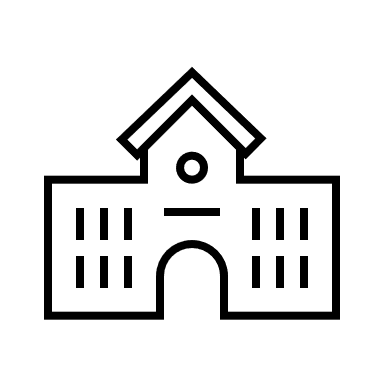 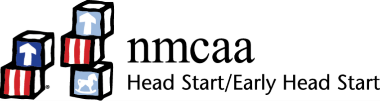 SundayMondayTuesdayWednesdayThursdayFridaySaturdayCreate a consistent bedtime routine for your child. Have a schedule of tasks you do before bed. Example: Put pajamas on, brush teeth, read a book, goodnight song.Once in the classroom, your toddler will brush their teeth after meals. Have him practice brushing his own teeth after every meal.Have your toddler use a fork and spoon when eating. They will use utensils in the classroom during mealtime.Wash hands often. Your child will be washing their hands after many daily transitions in the classroom.Provide time and opportunities for your child to practice putting on and taking off their coat, hats, gloves, and shoes.Your toddler will have a rest time in preschool. Designate a “quiet time” in your daily home routine.Find opportunities for your child to play with other children their age. This will help introduce your child to new friends and experiences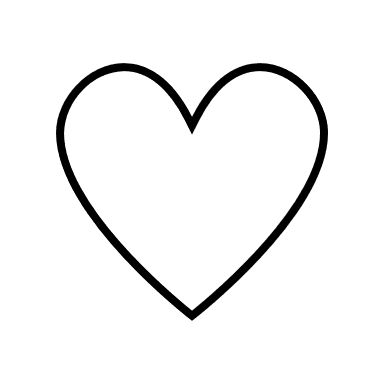 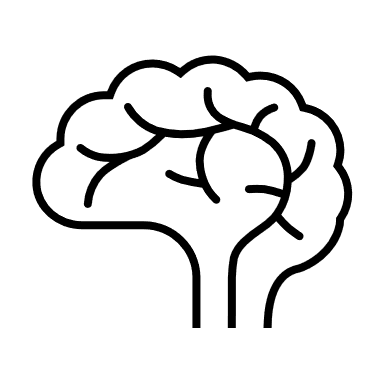 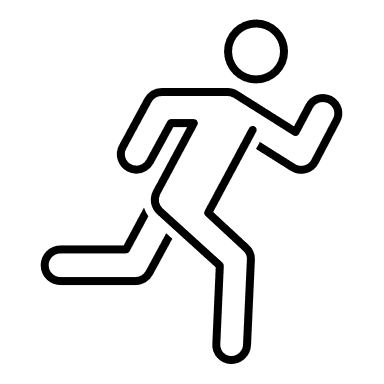 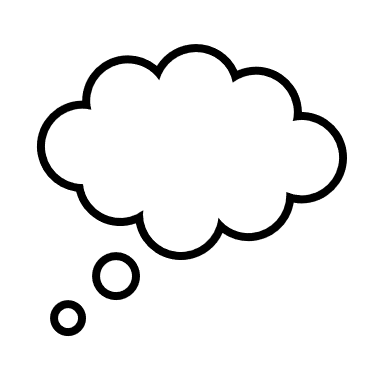 PAT Handout: Routines and Your BabyPat Activity:  What My Body Can DoPat Activity:  Pretend Tea PartyPat Activity:  What My Body Can DoPat Activity:  Dressing Teddy Pat Activity:  My SpacePat Activity:  Ball Play ___________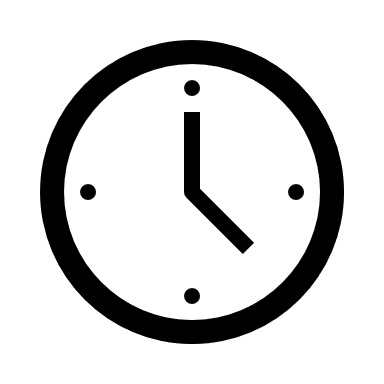 Estimated: 5 minutes___________Estimated: 5 minutes___________Estimated: 5 minutes___________Estimated: 5 minutes___________Estimated:10 minutes___________Estimated: 10 minutes___________Estimated: 15 minutes